GRUPA  D Wychowawcy: Alina Kępczyńska  Mariola Puchalska Część 2 Drogie Wychowanki!!! Nadal pracujemy pod hasłem „Witaj majowa jutrzenko !” Zadania zaplanowane na ten tydzień w internacie, możecie bez większych trudności wykonać samodzielnie w domu. -„Zajrzyj do sąsiada -Międzyborów”- zapraszam Was na popołudniowe spacery do pobliskich parków, lasów, wycieczki rowerowe po wyznaczonych ścieżkach rowerowych, oddychajcie świeżym powietrzem w waszych przydomowych ogródkach -„Ćwiczymy umysł – krzyżówki, łamigłówki”- w wolnych chwilach, dla relaksu zachęcam Was do rozwiązania rebusów, łamigłówek (przesyłamy kilka kart pracy) -„Smaczne i zdrowe sałatki wiosenne”- to zadanie możecie wykonać pomagając w przyrządzaniu obiadu, a także jako świetny zdrowy przysmak do kanapek, czy deser warzywny Do wykonania tych zadań zaproście młodsze rodzeństwo: brata, siostrę Pamiętajcie, aby zachowywać środki ostrożności i bezpieczeństwa! Pozdrawiamy Was p. Ala i Mariola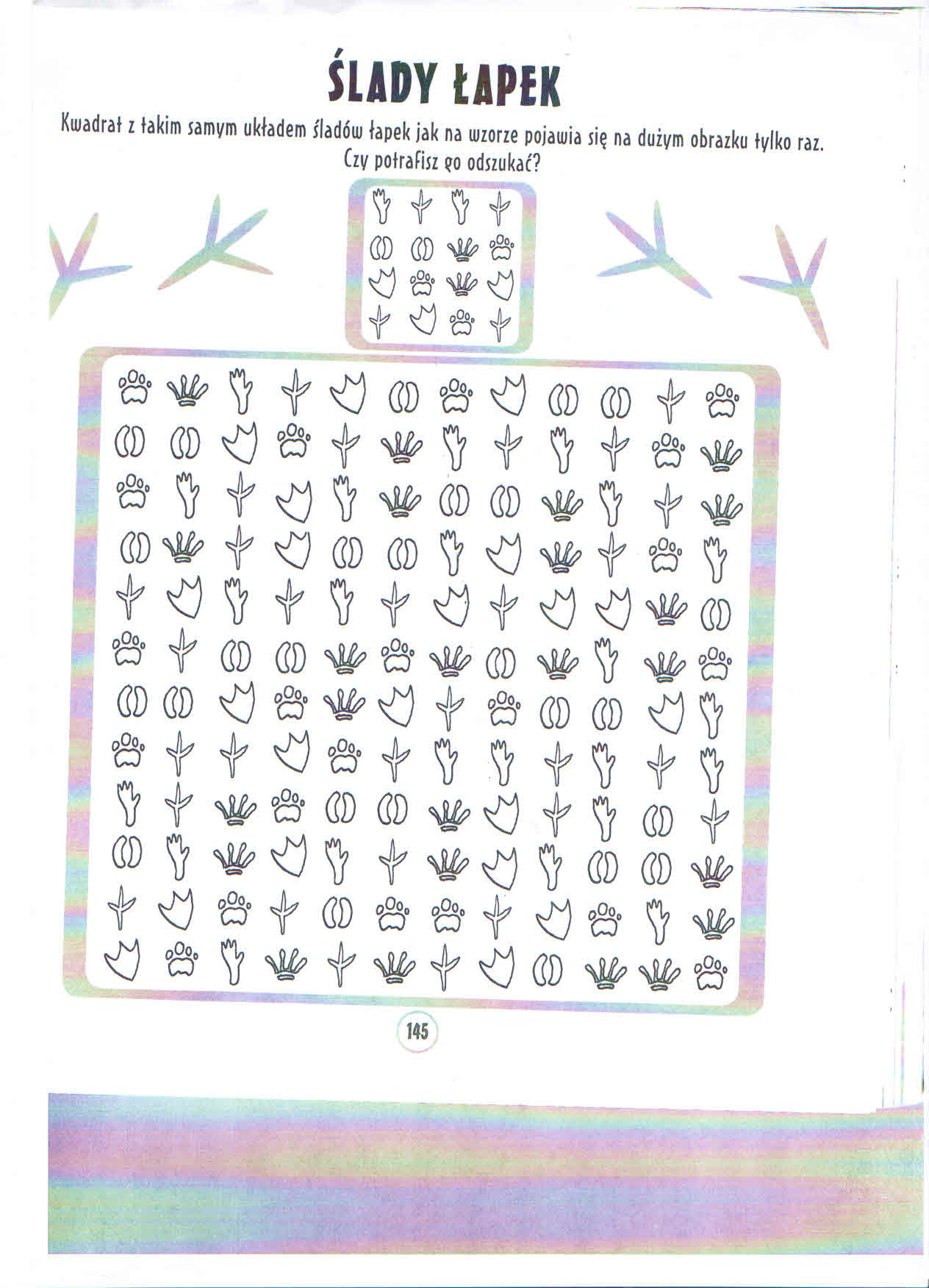 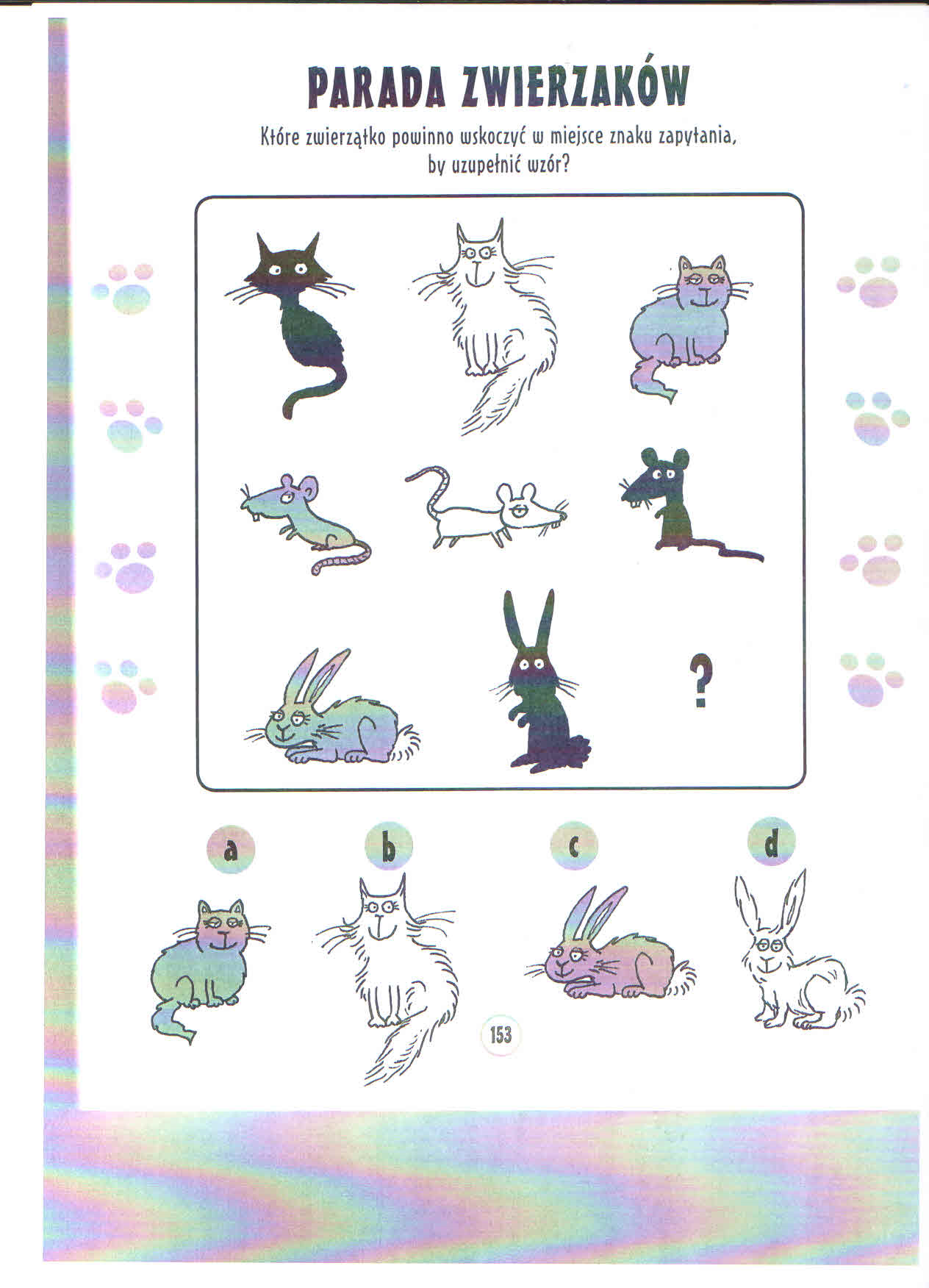 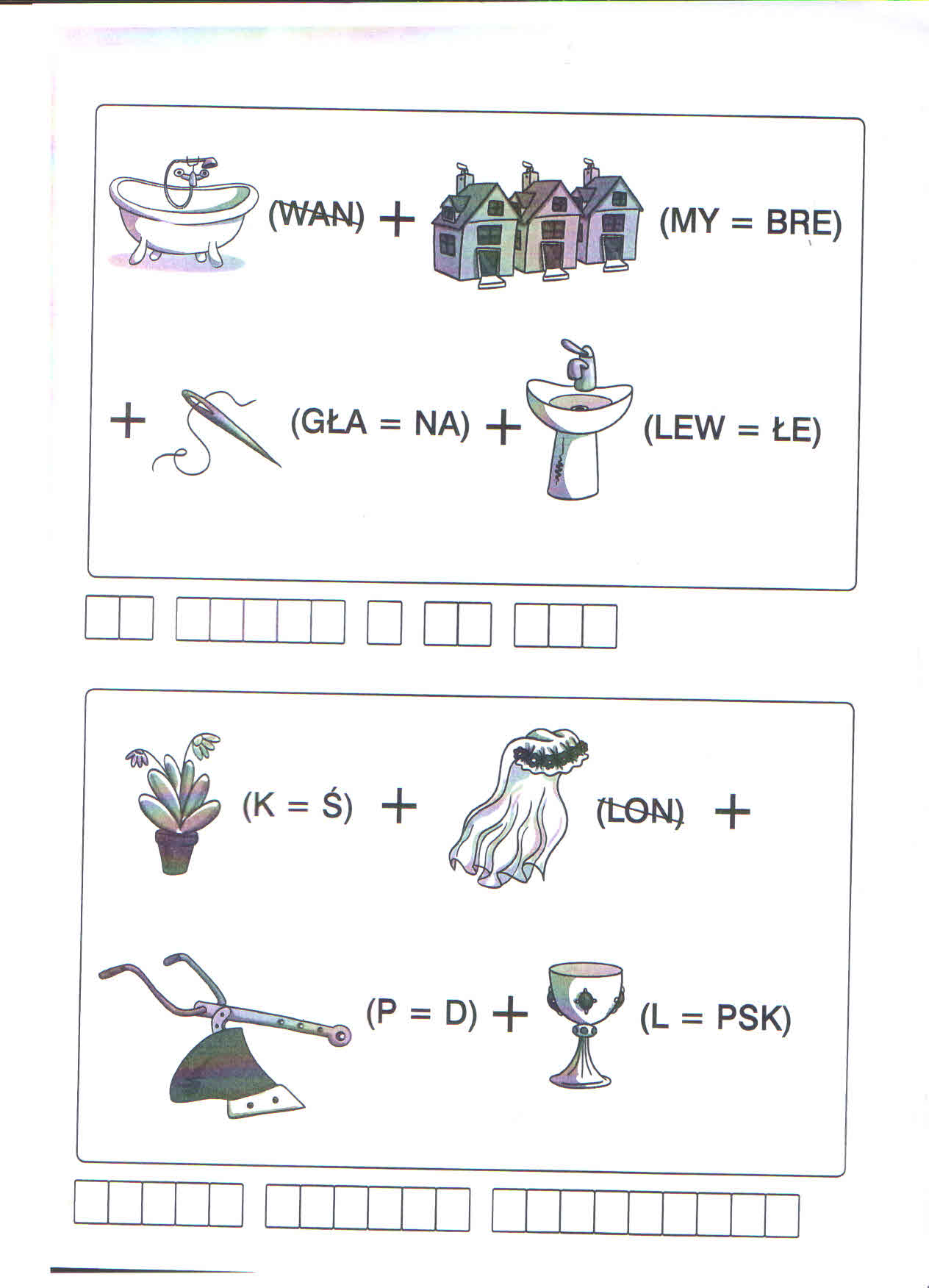 